Об утверждении Порядка санкционирования оплаты денежных обязательств получателей средств бюджета сельского поселения Урманский сельсовет муниципального района Иглинский район Республики Башкортостан и администраторов источников финансирования дефицита бюджета сельского поселения Урманский сельсовет муниципального района Иглинский район Республики БашкортостанВ соответствии со статьями 219 и 219.2 Бюджетного кодекса Российской Федерации, Законом Республики Башкортостан "О бюджетном процессе в Республике Башкортостан" в соответствии с Решением Совета сельского поселения Урманский сельсовет муниципального района Иглинский район Республики Башкортостан «О бюджетном процессе в сельском поселении Урманский сельсовет муниципального района Иглинский район Республики Башкортостан»ПОСТАНОВЛЯЮ:Утвердить порядок санкционирования оплаты денежных обязательств получателей средств бюджета сельского поселения Урманский сельсовет муниципального района Иглинский район Республики Башкортостан и администраторов источников финансирования дефицита бюджета сельского поселения Урманский сельсовет муниципального района Иглинский район Республики БашкортостанНастоящее постановление подлежит обнародованию и размещению на официальном сайте администрации сельского поселения Урманский сельсовет муниципального района Иглинский район Республики Башкортостан в информационно-телекоммуникационной сети «Интернет».Контроль за исполнением настоящего постановления оставляю за собойГлава сельского поселения	Р.Б.КалкамановУтвержденпостановлением главы сельского поселения Урманский сельсовет муниципального района Иглинский район Республики Башкортостанот «07» июля 2021г № 02-06-39ПОРЯДОКСАНКЦИОНИРОВАНИЯ ОПЛАТЫ ДЕНЕЖНЫХ ОБЯЗАТЕЛЬСТВ ПОЛУЧАТЕЛЕЙ СРЕДСТВ БЮДЖЕТА СЕЛЬСКОГО ПОСЕЛЕНИЯ ИАДМИНИСТРАТОРОВ ИСТОЧНИКОВ ФИНАНСИРОВАНИЯ ДЕФИЦИТА БЮДЖЕТА СЕЛЬСКОГО ПОСЕЛЕНИЯНастоящий Порядок разработан на основании статей 219 и 219.2 Бюджетного кодекса Российской Федерации и устанавливает порядок санкционирования оплаты денежных обязательств получателей средств бюджета сельского поселения (далее - получатели средств) и администраторов источников финансирования дефицита бюджета сельского поселения (далее- администраторы источников финансирования дефицита бюджета), принимаемых за счет средств бюджета муниципального района Иглинский район Республики Башкортостан, в том числе поступивших из республиканского и федерального бюджетов.Для оплаты денежных обязательств получатели средств, администраторы источников финансирования дефицита бюджета представляют в финансовый орган сельского поселения, осуществляющий санкционирование оплаты денежных обязательств получателей средств бюджета сельского поселения распоряжение о совершении казначейских платежей (далее – Распоряжение).Распоряжение составляется по форме, установленной Положением Центрального банка Российской Федерации от 19 июня 2012 года № 383-П «О правилах осуществления перевода денежных средств» (далее – Положение № 383-П) с учетом требований, установленных Положением Центрального банка Российской Федерации от 06 октября 2020 года № 735-П «О ведении Банком России и кредитными организациями (филиалами) банковских счетов территориальных органов Федерального казначейства» (далее – Положение № 735-П). Реквизиты Распоряжения установлены в соответствии с Порядком исполнения бюджета сельского поселения по расходам и источникам финансирования дефицита бюджета сельского поселения, утвержденным постановлением администрации сельского поселения МР Иглинский район РБ.Распоряжение представляется в электронной форме с применением электронной подписи (далее – в электронной форме).При отсутствии технической возможности организации электронного документооборота с применением электронной подписи Распоряжение представляется на бумажном носителе с одновременным представлением на машинном носителе (далее – на бумажном носителе).Уполномоченные сотрудники финансового органа сельского поселения, осуществляющие санкционирование, не позднее трех рабочих дней со дня представления получателем средств (администратором источников финансирования дефицита бюджета) распоряжения, проверяют распоряжение на соответствие установленной форме, на соответствие подписей имеющимся образцам, представленным получателем средств (администратором источников финансирования дефицита бюджета) в порядке, установленном для открытия соответствующего лицевого счета, на наличие в немреквизитов и показателей, предусмотренных пунктом 4 настоящего Порядка, наличие документов, предусмотренных пунктами 7, 9 настоящего Порядка и соответствующим требованиям, установленным пунктами 10-13 настоящего Порядка.Распоряжение проверяется на наличие в нем следующих реквизитов и показателей:кодов классификации расходов бюджетов (классификации источников финансирования дефицитов бюджетов), по которым необходимо произвести перечисление из бюджета, и кода объекта капитального строительства (объекта недвижимости, мероприятия (укрупненного инвестиционного проекта)), включенного в республиканскую адресную инвестиционную программу (далее – РАИП) или в территориальный заказ по содержанию, ремонту, капитальному ремонту, строительству и реконструкции автомобильных дорог общего пользования регионального и межмуниципального значения и автомобильных дорог общего пользования местного значения (далее – Терзаказ) (при наличии), а также текстового назначения платежа;суммы налога на добавленную стоимость (при наличии);наименования, банковских реквизитов, идентификационного номера налогоплательщика (ИНН) и кода причины постановки на учет (КПП) получателя денежных средств;данных для осуществления налоговых и иных обязательных платежей в бюджеты бюджетной системы Российской Федерации (при необходимости);реквизитов (номер, дата) и предмета договора (государственного контракта, соглашения) или нормативного правового акта о предоставлении субсидии, являющихся основанием для принятия получателем средств бюджетного обязательства:договора (государственного контракта) на поставку товаров, выполнение работ, оказание услуг для государственных нужд;договора, заключенного в связи с предоставлением бюджетных инвестиций юридическому лицу в соответствии со статьей 80 Бюджетного кодекса Российской Федерации (далее – договор (государственный контракт));договора аренды;соглашения о предоставлении из бюджета сельского поселения субсидии, субвенции, иного межбюджетного трансферта, имеющих целевое назначение, бюджетам муниципальных сельских поселений;соглашения о предоставлении субсидии муниципальному бюджетному или автономному учреждению, иному юридическому лицу, или индивидуальному предпринимателю, или физическому лицу - производителю товаров, работ, услуг (далее – субсидия юридическому лицу), заключенного в соответствии с бюджетным законодательством Российской Федерации (далее – соглашение о предоставлении субсидии юридическому лицу);нормативного правового акта, предусматривающего предоставление субсидии юридическому лицу, если порядком предоставления указанной субсидии не предусмотрено заключение соглашения (далее – нормативный правовой акт о предоставлении субсидии юридическому лицу);реквизитов (тип, номер, дата) документа, подтверждающего возникновение денежного обязательства при поставке товаров (накладная и (или) акт приемки-передачи, и (или) счет-фактура), выполнении работ, оказании услуг (акт выполненных работ (оказанных услуг), справка о стоимости выполненных работ и затрат (унифицированная форма № КС-3), и (или) счет, и (или) счет-фактура), номер и дата исполнительного документа (исполнительный лист, судебный приказ), иных документов, подтверждающихвозникновение денежных обязательств, предусмотренных законодательством (далее – документы, подтверждающие возникновение денежных обязательств);уникального номера реестровой записи, присвоенного муниципальному контракту на поставку товаров, выполнение работ, оказание услуг в реестре контрактов, предусмотренном законодательством Российской Федерации о контрактной системе в сфере закупок товаров, работ, услуг для обеспечения государственных и муниципальных нужд (далее – реестр госконтрактов).Требования подпунктов 5 и 6 пункта 4 настоящего Порядка не применяются в отношении распоряжения при перечислении средств получателям средств, осуществляющим в соответствии с бюджетным законодательством операции со средствами бюджета сельского поселения (в том числе в иностранной валюте) на счетах, открытых им в учреждении Центрального банка Российской Федерации или кредитной организации.Требования подпункта 5 пункта 4 настоящего Порядка не применяются в отношении распоряжения при оплате товаров, выполнении работ, оказании услуг, в случаях, когда заключение договоров (муниципальных контрактов) законодательством Российской Федерации не предусмотрено.Требования подпункта 6 пункта 4 настоящего Порядка не применяются в отношении распоряжения при:осуществлении авансовых платежей в соответствии с условиями договора (муниципального контракта);оплате по договору аренды;перечислении средств в соответствии с соглашениями, предусмотренными настоящим Порядком;перечислении средств в соответствии с договором, заключенным в связи с предоставлением бюджетных инвестиций юридическому лицу в соответствии со статьей 80 Бюджетного кодекса Российской Федерации;перечислении средств в соответствии с нормативным правовым актом о предоставлении субсидии юридическому лицу.Для подтверждения возникновения денежного обязательства получатель средств представляет в финансовый орган сельского поселения, вместе с распоряжением указанные в нем в соответствии с подпунктом 6 пункта 4 настоящего Порядка соответствующие документы, подтверждающие возникновение денежного обязательства согласно требованиям, установленным пунктом 9 настоящего Порядка.Для подтверждения денежного обязательства, возникшего в соответствии с условиями бюджетного обязательства, обусловленного муниципальным контрактом, предусматривающим обязанность получателя средств - муниципального заказчика по перечислению сумм неустойки (штрафа, пеней) за нарушение законодательства Российской Федерации о контрактной системе в сфере закупок товаров, работ, услуг для обеспечения государственных и муниципальных нужд в доход бюджета сельского поселения, получатель средств представляет в Финансовый орган сельского, не позднее представления распоряжения на оплату денежного обязательства по муниципальному контракту, распоряжение на перечисление в доход бюджета сельского поселения суммы неустойки (штрафа, пеней) по данному муниципальному контракту.Требования, установленные пунктом 7 настоящего Порядка не распространяются (если иное не установлено законодательством Республики Башкортостан и (или) нормативными правовыми актами администрации сельского поселения) на санкционирование оплаты денежных обязательств, связанных: с обеспечением выполненияфункций казенных учреждений (за исключением денежных обязательств по поставкам товаров, выполнению работ, оказанию услуг, аренде);с социальными выплатами населению;с предоставлением бюджетных инвестиций юридическому лицу по договору в соответствии со статьей 80 Бюджетного Кодекса Российской Федерации;с предоставлением субсидий юридическим лицам, индивидуальным предпринимателям, физическим лицам - производителям товаров, работ, услуг;с предоставлением межбюджетных трансфертов;с предоставлением платежей, взносов, безвозмездных перечислений субъектам международного права;с обслуживанием государственного долга;с исполнением судебных актов по искам к муниципальному району о возмещении вреда, причиненного гражданину или юридическому лицу в результате незаконных действий (бездействия) органов местного самоуправления либо должностных лиц этих органов;с исполнением решения налогового органа о взыскании налога, сбора, страхового взноса, пеней и штрафов, предусматривающего обращение взыскания на средства бюджета сельского поселения.Получатель средств представляет в финансовый орган сельского поселения при наличии электронного документооборота в форме электронной копии документа на бумажном носителе, созданной посредством его сканирования, или копии электронного документа, подтвержденной электронной подписью лица, имеющего право действовать от имени получателя средств.При отсутствии технической возможности организации электронного документооборота с применением электронной подписи получатель средств представляет в финансовый орган сельского поселения документ-основание на бумажном носителе, а также его копию, заверенную уполномоченным лицом получателя средств.Кроме того, для подтверждения денежных обязательств по бюджетным инвестициям в форме капитальных вложений в объекты муниципальной собственности муниципального района получатель средств представляет в финансовый орган сельского поселения, на бумажном носителе заверенные уполномоченным лицом получателя средств копии: положительного заключения государственной экспертизы проектной документации объектов капитального строительства и результатов инженерных изысканий в случае, если проведение экспертизы является обязательным в соответствии с законодательством, положительного заключения о достоверности определения сметной стоимости объектов, приказа об утверждении (переутверждении) проектной документации, сводно-сметного расчета, титульных списков вновь начинаемых объектов с разбивкой по годам на весь период строительства с выделением пусковых комплексов (очередей), титульных списков переходящих объектов с указанием объемов бюджетных инвестиций, строительно- монтажных работ, оборудования и прочих затрат на соответствующий год, утвержденные муниципальным заказчиком, справок о стоимости выполненных работ и затрат (унифицированная форма N КС-3) и актов о приемке выполненных работ (унифицированная форма N КС-2), актов оценки стоимости объектов недвижимости (в случаях, установленных законодательством), договоров об участии муниципального района в собственности субъекта инвестиций, заключенных между уполномоченными органами исполнительной власти и юридическими лицами (при предоставлении бюджетных инвестиций юридическому лицу, не являющемуся муниципальным учреждением и муниципальным унитарным предприятием муниципального района) иконцессионных соглашений (для объектов капитального строительства, реализации которых осуществляется в рамках концессионных соглашений), заключение государственной историко-культурной экспертизы (при реконструкции, в том числе с элементами реставрации) в случаях установленных законодательством Российской Федерации, заключение технологического и ценового аудита обоснования инвестиций по контрактам, предметом которых является одновременно выполнение работ по проектированию, строительству и вводу в эксплуатацию объектов капитального строительства.Прилагаемый к Распоряжении документ, подтверждающий возникновение денежного обязательства, на бумажном носителе после сверки его с заверенной копией подлежит возврату получателю средств, заверенные копии документов, подтверждающих возникновение денежного обязательства, остаются в Финансовом органе, осуществляющем санкционирование, и подлежат хранению в соответствии с правилами организации государственного архивного дела.При наличии ранее созданной в соответствии с условиями настоящего пункта электронной копии документа подтверждение возникновения денежного обязательства, вытекающего из такого документа, осуществляется на основании имеющейся электронной копии соответствующего документа.Электронные копии документов подлежат хранению в Финансовом органе в соответствии с правилами организации государственного архивного дела.При санкционировании оплаты денежных обязательств по расходам (за исключением расходов по публичным нормативным обязательствам) осуществляется проверка Распоряжения по следующим направлениям:коды классификации расходов бюджетов, указанные в Распоряжении, должны соответствовать кодам бюджетной классификации, действующим в текущем финансовом году на момент представления Распоряжения;соответствие указанных в Распоряжении кодов видов расходов, относящихся к расходам бюджетов, текстовому назначению платежа, исходя из содержания текста назначения платежа, в соответствии с утвержденным в установленном порядке Министерством финансов Российской Федерации порядком применения бюджетной классификации Российской Федерации;непревышение указанного в Распоряжении авансового платежа предельному размеру авансового платежа, установленному законодательством, в случае представления Распоряжения для оплаты денежных обязательств по государственным (муниципальным) контрактам на поставку товаров, выполнение работ, оказание услуг, соответствие размера и срока выплаты арендной платы за период пользования имуществом условиям договора аренды;соответствие содержания операции, исходя из документа, подтверждающего возникновение денежного обязательства, содержанию текста назначения платежа, указанному в Распоряжении;непревышение сумм в Распоряжении остатков соответствующих лимитов бюджетных обязательств и предельных объемов финансирования, учтенных на лицевом счете получателя средств;соответствие наименования, ИНН, КПП, банковских реквизитов получателя денежных средств, указанных в Распоряжении, ИНН, КПП, банковским реквизитам получателей денежных средств, указанным в документе, подтверждающем возникновение денежного обязательства (при наличии);дата, на которую сформировано распоряжение, должна быть не ранее трехрабочих дней от даты его представления.При санкционировании оплаты денежного обязательства, возникающего по документу, указанному в подпункте 5 пункта 4 настоящего Порядка (далее – документ- основание), осуществляется проверка соответствия информации, указанной в распоряжении, реквизитам и показателям бюджетного обязательства получателя средств на:идентичность кода (кодов) классификации расходов по бюджетному обязательству и платежу;идентичность предмета бюджетного обязательства и содержания текста назначения платежа;непревышение суммы перечисления из бюджета над суммой неисполненного бюджетного обязательства;соответствие кода классификации расходов и кода объекта РАИП или Терзаказа по бюджетному обязательству и платежу;идентичность наименования, ИНН, КПП получателя денежных средств, указанных в распоряжении, по бюджетному обязательству и платежу;непревышение размера авансового платежа по бюджетному обязательству и платежу;наличие в показателях бюджетного обязательства ссылки на уникальный номер реестровой записи, присвоенный муниципальному контракту на поставку товаров, выполнение работ, оказание услуг в реестре госконтрактов;для санкционирования оплаты денежных обязательств по муниципальным контрактам дополнительно осуществляется проверка на соответствие сведений о муниципальном контракте в реестре госконтрактов и сведений о принятом на учет бюджетном обязательстве по муниципальному контракту условиям данного муниципального контракта;соответствие содержания операции, исходя из электронной копии документа- основания, коду видов расходов и содержанию текста назначения платежа, указанного в распоряжении и сведении о бюджетном обязательстве;наличие на официальном сайте в сети Интернет www.bus.gov.ru, на котором подлежит размещению информация о муниципальных учреждениях, муниципального задания на оказание муниципальных услуг (выполнение работ), на финансовое обеспечение выполнения которого осуществляется перечисление субсидии на основании Распоряжения.непротиворечивость данных, содержащихся в представленных документах- основаниях, и документах, подтверждающих возникновение денежных обязательств, друг другу.При санкционировании оплаты денежных обязательств по расходам по публичным нормативным обязательствам осуществляется проверка распоряжения по следующим направлениям:коды классификации расходов бюджетов, указанные в распоряжении, должны соответствовать кодам бюджетной классификации, действующим в текущем финансовом году на момент представления распоряжения;соответствие указанных в распоряжении кодов видов расходов, относящихся к расходам бюджетов, исходя из содержания текста назначения платежа, кодам, указанным в порядке применения бюджетной классификации Российской Федерации, утвержденном в установленном порядке Министерством финансов Российской Федерации;не превышение сумм, указанных в Распоряжении, остаткам соответствующихбюджетных ассигнований и (или) лимитов бюджетных обязательств, учтенных на лицевом счете получателя бюджетных средств.При санкционировании оплаты денежных обязательств по выплатам по источникам финансирования дефицита бюджета осуществляется проверка Распоряжения по следующим направлениям:коды классификации источников финансирования дефицита бюджета, указанные в Распоряжении, должны соответствовать кодам бюджетной классификации, действующим в текущем финансовом году на момент представления Распоряжения;соответствие указанных в Распоряжении кодов вида источников, относящихся к источникам финансирования дефицитов бюджетов, исходя из содержания текста назначения платежа, кодам, указанным в порядке применения бюджетной классификации Российской Федерации, утвержденном в установленном порядке Министерством финансов Российской Федерации;не превышение сумм, указанных в Распоряжении, остаткам соответствующих бюджетных ассигнований, учтенных на лицевом счете администратора источника внутреннего финансирования дефицита бюджета.В случае, если форма или информация, указанная в Распоряжении, не соответствуют требованиям, установленным пунктами 3, 4, 10 - 13 настоящего Порядка или в случае установления нарушения получателем средств условий, установленным абзацем вторым пункта 7 настоящего Порядка, представленное Распоряжение возвращается получателю средств (администратору источников финансирования дефицита бюджета) не позднее срока, установленного пунктом 3 настоящего Порядка, с указанием причины возврата.В случае, если Распоряжение представлялось в электронной форме, получателю средств (администратору источников финансирования бюджета) не позднее срока, установленного пунктом 3 настоящего Порядка, направляется Протокол в электронной форме согласно приложению №1 к настоящему Порядку, в котором указывается причина возврата.Распоряжение может быть отозвано получателем средств (администратором источников финансирования дефицита бюджета) до момента отправки финансовым органом сельского поселения распоряжения в Управление Федерального казначейства по Республике Башкортостан (далее – УФК по Республике Башкортостан).При положительном результате проверки в соответствии с требованиями, установленными настоящим Порядком, в распоряжении, представленном на бумажном носителе, уполномоченным сотрудником проставляется отметка, подтверждающая санкционирование оплаты денежных обязательств получателя средств бюджета (администратора источников финансирования дефицита бюджета) с указанием даты, подписи, расшифровки подписи, содержащей фамилию, инициалы указанного сотрудника, и распоряжение принимается к исполнению.На основании распоряжений, представленных получателями средств (администраторами источников финансирования дефицита бюджета) и принятых к исполнению, финансовый орган сельского поселения, формирует распоряжение (сводное распоряжение) на перечисление по форме согласно приложению № 2 к настоящему Порядку.После осуществления перечислений с казначейского счета по коду вида 03231«средства местных бюджетов» (далее – казначейский счет) получатель средств (администратор источников финансирования дефицита бюджета) вправе в пределах текущего финансового года уточнить операции по казначейским платежам и (или) кодыклассификации расходов бюджетов и классификации источников финансирования дефицитов бюджетов (далее совместно – коды бюджетной классификации), по которым данные операции были отражены на его лицевом счете, в следующих случаях:при изменении на основании нормативных правовых актов Министерства финансов Российской Федерации или Финансового органа в соответствии с установленными бюджетным законодательством полномочиями принципов назначения, структуры кодов бюджетной классификации;при ошибочном указании получателем средств (администратором источников финансирования дефицита бюджета) в Распоряжении, на основании которого был отражен казначейский платеж на его лицевом счете, кода бюджетной классификации;при ошибочном указании кода бюджетной классификации при возврате средств, зачисленных и отраженных на лицевом счете получателя средств (администратора источников финансирования дефицита бюджета).Для уточнения операций по казначейскому счету и (или) кодов бюджетной классификации получатель средств (администратор источников финансирования дефицита бюджета) представляет в финансовый орган сельского поселения Уведомление об уточнении вида и принадлежности платежа по форме согласно приложению № 3 к настоящему Порядку (далее – Уведомление).Финансовый орган сельского поселения проверяет Уведомление по следующим направлениям:а) соответствие указанных в Уведомлении кодов бюджетной классификации, на которые казначейские платежи должны быть уточнены, кодам бюджетной классификации, действующим в текущем финансовом году на момент представления Уведомления;б) наличие на лицевом счете получателя средств (администратора источников финансирования дефицита бюджета) неиспользованного остатка бюджетных данных по коду бюджетной классификации, на который казначейские платежи должны быть отнесены;в) соответствие требованиям, установленным настоящим Порядком.По результатам проверки финансовый орган сельского поселения принимает к исполнению Уведомление или отказывает в принятии к исполнению в соответствии с требованиями, установленными настоящим Порядком.На основании оформленного получателем средств (администратором источников финансирования дефицита бюджета) Уведомления финансовый орган сельского поселения в соответствии с документом, определяющим порядок и условия обмена информацией между финансовым органом сельского поселения и УФК по Республике Башкортостан при казначейском обслуживании исполнения бюджета сельского поселения Республики Башкортостан (далее – Регламент), осуществляется в установленном порядке уточнение кода бюджетной классификации на казначейском счете, открытом в УФК по Республике Башкортостан.Уточнение кода бюджетной классификации на лицевом счете получателя средств (администратора источников финансирования дефицита бюджета) осуществляется после уточнения кода бюджетной классификации в установленном порядке на казначейском счете бюджета, открытого финансовому органу сельского поселения в УФК по Республике Башкортостан.Копия Уведомления, на основании которого финансовым органом сельского поселения учитываются операции по уточнению кода бюджетной классификации на лицевом счете получателя средств (администратора источников финансирования дефицита бюджета), прилагается к Выписке из соответствующего лицевого счета и являетсяоснованием для отражения операции по уточнению кода бюджетной классификации в бюджетном учете.При реорганизации получателя средств (администратора источников финансирования дефицита бюджета), передача выплат и поступлений, учтенных на лицевом счете, открытом реорганизуемому получателю средств (администратору источников финансирования дефицита бюджета) и подлежащих отражению на соответствующем лицевом счете, открытом принимающему получателю средств (администратору источников финансирования дефицита бюджета) осуществляется на основании Акта приемки-передачи выплат, поступлений и обязательств при реорганизации участников бюджетного процесса по форме согласно приложению № 4 к настоящему Порядку.Суммы возврата дебиторской задолженности, образовавшейся у получателя средств (администратора источников финансирования дефицита бюджета) в текущем финансовом году, учитываются на соответствующем лицевом счете как восстановление казначейского платежа с отражением по тем же кодам бюджетной классификации, по которым был произведен казначейский платеж.В случае если код бюджетной классификации, по которому был произведен казначейский платеж, не соответствует кодам бюджетной классификации, действующим в текущем финансовом году, то после зачисления средств на единый счет бюджета уточнение кода бюджетной классификации производится в порядке, установленном пунктом 17 настоящего Порядка.Получатель средств (администратор источников финансирования дефицита бюджета) информирует дебитора, не являющегося участником системы казначейских платежей, о порядке заполнения расчетного документа при возврате дебиторской задолженности в соответствии с Положением № 383-П и Положением № 735-П.При этом в поле «Назначение платежа» расчетного документа должна содержаться ссылка на номер и дату расчетного документа (Распоряжения) Финансового органа, которым ранее был осуществлен казначейский платеж. В назначении платежа также указываются причины возврата средств и коды бюджетной классификации, по которым были получены указанные средства.Суммы возврата дебиторской задолженности прошлых лет подлежат перечислению дебитором получателя средств (администратора источников финансирования дефицита бюджета) на казначейский счет для осуществления и отражения операций по учету и распределению поступлений для перечисления в доход соответствующего бюджета.В случае если суммы возврата дебиторской задолженности прошлых лет поступили на единый счет бюджета, минуя казначейский счет для осуществления и отражения операций по учету и распределению поступлений, то не позднее пяти рабочих дней со дня отражения соответствующих сумм на лицевом счете получателя средств (администратора источников финансирования дефицита бюджета) указанные суммы подлежат перечислению в установленном порядке получателем средств (администратором источников финансирования дефицита бюджета) в доход соответствующего бюджета.Представление и хранение распоряжения для санкционирования оплаты денежных обязательств получателей средств (администраторов источников финансирования дефицита бюджета), содержащего сведения, составляющие государственную тайну, осуществляется в соответствии с настоящим Порядком с соблюдением норм законодательства Российской Федерации о защите государственной тайны.Приложение № 1к Порядку санкционирования оплаты денежных обязательств получателей средств бюджета сельского поселения и администраторов источников финансирования дефицита бюджета сельского поселенияПротокол№	от(наименование клиента)Ед. изм. руб.Всего прописью:	рублей	копеекОтветственный исполнитель	 	 	(подпись)(расшифровка подписи)«	»	20	г.»Приложение № 2к Порядку санкционирования оплаты денежных обязательств получателей средств бюджета сельского поселения и администраторов источников финансирования дефицита бюджета сельского поселенияРаспоряжение (Сводное распоряжение) на перечисление№	от   	Ед. изм. руб.Количество Распоряжений:	шт.Всего	руб.Всего прописью:	рублей	копеекРуководитель финансового органа МР Иглинский район РБ (или иное уполномоченное лицо)  	  	(подпись) (расшифровка подписи)Ответственный исполнитель:  	(подпись) ( расшифровка подписи)»Приложение № 3к Порядку санкционирования оплаты денежных обязательств получателей средств бюджета сельского поселенияи администраторов источников финансирования дефицита бюджета сельского поселенияУВЕДОМЛЕНИЕ №  	об уточнении вида и принадлежности платежаРеквизиты платежного документаНомер страницы  	 Всего страниц  	 Форма 0531809, с. 2Номер Уведомления об уточнении вида и принадлежности платежа  	от «    »	20    г.Изменить на реквизиты:Руководитель (уполномоченноелицо)	 	   	   	(должность) (подпись) (расшифровка подписи)Ответственныйисполнитель	 	   	   	  	(должность) (подпись) (расшифровка (телефон)	│подписи)« »	20	гНомер страницы  	Всего страниц	»Приложение №4к Порядку санкционирования оплаты денежных обязательств получателей средств бюджета сельского поселения и администраторов источников финансирования дефицита бюджета сельского поселенияАКТприемки-передачи выплат, поступленийи обязательств при реорганизации участников бюджетного процесса17Бюджетные средства18Средства, поступившие во временное распоряжениеБюджетные обязательстваРаздел 3.1. Реквизиты документа, подтверждающего возникновение бюджетного обязательства19Раздел 3.2. Передаваемые бюджетные обязательства20Денежные обязательстваРаздел 4.1. Реквизиты документа, подтверждающего возникновение денежного обязательстваРаздел 4.2. Передаваемые денежные обязательстваПередающая сторона:	Принимающая сторона:Руководитель	Руководитель(уполномоченное лицо)	(уполномоченное лицо) 	  (должность) (подпись) (расшифровка подписи)(должность) (подпись)(расшифровка подписи)Главный бухгалтер	Главный бухгалтер(уполномоченное лицо)	(уполномоченное лицо)(должность) (подпись) (расшифровка подписи)	(должность) (подпись) (расшифровка подписи)"	"	20	г.	"	"	20	г.БАШКОРТОСТАН РЕСПУБЛИКАҺЫ ИГЛИН РАЙОНЫМУНИЦИПАЛЬ РАЙОНЫНЫҢ УРМАН АУЫЛ СОВЕТЫ АУЫЛ БИЛӘМӘҺЕ ХАКИМИӘТЕКалинин урамы, 30, Урман ауылы,452405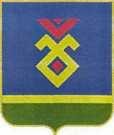 АДМИНИСТРАЦИЯСЕЛЬСКОГО ПОСЕЛЕНИЯ УРМАНСКИЙ СЕЛЬСОВЕТ МУНИЦИПАЛЬНОГО РАЙОНА ИГЛИНСКИЙ РАЙОНРЕСПУБЛИКИ БАШКОРТОСТАНул. Калинина, 30, с. Урман, 452405ҠАРАР«07» июль 2021й.№02-06-39ПОСТАНОВЛЕНИЕ«07» июля 2021 г.п/пИНН инаименование получателя, банкПлате льщикНаз начение платежаКод по бюджетной идополнительной классификацииПри чинаотклоненияСуммаИст очникотклонения2345678Всего:п/помер и дата Распоряж ения№ л/с,ИНН инаименование получателя бюджетных средств, бюджетного (автономного) учрежденияРеквизиты контрагентаРеквизиты контрагентаРеквизиты контрагентаКод по БК плательщика, тип средствНазначение платежаСумма в рубляхУчетный номер обязательст ваАналитичес кий кодРеквизиты документа-основанияРеквизиты документа-основанияРеквизиты документа-основанияРеквизиты документа-основанияРеквизиты документа-основанияп/помер и дата Распоряж ения№ л/с,ИНН инаименование получателя бюджетных средств, бюджетного (автономного) учреждениянаименование, ИНН, КПП,лицевой счетчет и банкКод БК получателя, тип средствКод по БК плательщика, тип средствНазначение платежаСумма в рубляхУчетный номер обязательст ваАналитичес кий кодСведения о бюджетном обязательствеСведения о бюджетном обязательствеРаспоряжениеРаспоряжениеКод объектап/помер и дата Распоряж ения№ л/с,ИНН инаименование получателя бюджетных средств, бюджетного (автономного) учреждениянаименование, ИНН, КПП,лицевой счетчет и банкКод БК получателя, тип средствКод по БК плательщика, тип средствНазначение платежаСумма в рубляхУчетный номер обязательст ваАналитичес кий кодВид, номер, датапредмет, размер авансового платежа, сумма принятого на учет бюджетного обязательстваид, номер, датапредмет, размер авансового платежаКод объекта1234567891011121341516ИтогоКодыот «   »  	20	г.ДатаПолучатель бюджетных средств, администратор доходов бюджета, администратор источников финансирования дефицита бюджетапо Сводному рееструГлавный распорядитель бюджетных средств, главный администратор доходов бюджета, главный администратор источников финансирования дефицита бюджетаГлава поБКНаименование бюджетапо ОКПОФинансовый органНомер лицевого счетаКомуФедеральное казначейство, орган Федерального казначействапо КОФКПлательщикИННКПППаспортные данные плательщикаНомер банковскогосчета плательщикаНомер запросаДата запросаЕдиница измерения: руб.383по ОКЕИ383п/пнаимен ованиеномератаполучательполучательполучательполучательполучательполучательсумманазн ачение платежаприм ечаниеп/пнаимен ованиеномератанаимен ованиеННППкод по ОКТМОод по БКкод целисубсидии (субвенции)сумманазн ачение платежаприм ечание235810111213п/пполучательполучательполучательполучательполучательполучательсумманазначение платежап/пнаименованиеИННКППкод по ОКТМОод по БКкод цели субсидии(субвенции)сумманазначение платежа2345789Кодыот «   »  	20	г.ДатаУчастник бюджетного процесса, передающий выплаты, поступления и обязательствапо Сводному рееструУчастник бюджетного процесса, принимающий выплаты, поступления иобязательствапо Сводному рееструФинансовый орган по месту открытия лицевого счета участника бюджетного процесса, передающего выплаты, поступления и обязательстваФинансовый орган по месту открытия лицевого счета участника бюджетного процесса, принимающего выплаты, поступления и обязательстваЕдиница измерения: руб.по ОКЕИ383Основание для передачи выплат, поступлений иобязательствКод по БККод по БКНаименование вида средств для исполненияобязательстваОстато к на началогодаПоступлен ияВыплат ыПриме чаниепередающе  го участника бюджетногопроцессапринимающего участникабюджетного процессаНаименование вида средств для исполненияобязательстваОстато к на началогодаПоступлен ияВыплат ыПриме чание1234567Итого по виду средствВсегоОстаток средств на начало годаПоступленияВыплаты123Номер страницыВсего страницУчетн ый номеробязательств аидомератаУникальны й номерреестровой записи в реестре контрактов/реестр е соглашенийСумма в валютеобязательстваСумма в валютеобязательстваКод валют ы по ОКВСум ма ввалюте Российско й ФедерацииУчетн ый номеробязательств аидомератаУникальны й номерреестровой записи в реестре контрактов/реестр е соглашенийсегов том числе авансовых платежейКод валют ы по ОКВСум ма ввалюте Российско й Федерации15789Уч етный номеробязатель стваОбъект РАИП,ТерзаказОбъект РАИП,ТерзаказКод по БККод по БКАна литическийкодНа именование вида средств для исполнени яобязательс тваСумма текущегофинансового года в валютеобязательстваСумма текущегофинансового года в валютеобязательстваСумма текущегофинансового года в валютеобязательстваСумма планового периода в валютеобязательст ваСумма планового периода в валютеобязательст ваСуммы на период послетекущего финансовогогода в валюте обязательстваСуммы на период послетекущего финансовогогода в валюте обязательстваПримечан иеУч етный номеробязатель стванаи менованиеод (при налич ии)обя зательства,передавае мого участника бюджетно го процессаобя зательства,принимае мого участника бюджетно го процессаАна литическийкодНа именование вида средств для исполнени яобязательс твачтен оиспол неноиспол неноервы й годторо й годрети й годпо следующие годыПримечан иеУч етный номеробязатель стванаи менованиеод (при налич ии)обя зательства,передавае мого участника бюджетно го процессаобя зательства,принимае мого участника бюджетно го процессаАна литическийкодНа именование вида средств для исполнени яобязательс твачтен осег ов том числе авансовых платеж ейервы й годторо й годрети й годпо следующие годыПримечан ие124567101231415ИтогоУчетн ый номеробязательстваидомератаСумма авансовогоплатежа в валюте обязательстваСумма авансовогоплатежа в валюте обязательстваСумма в валютеобязательстваКод валюты поОКВСум ма ввалюте Российской ФедерацииУчетн ый номеробязательстваидомератасегов том числе зачтено авансовогоплатежаСумма в валютеобязательстваКод валюты поОКВСум ма ввалюте Российской Федерации16789Уче тный номер обязательстваКо д объекта РАИП,Терзаказа (при наличии)Код по БККод по БКАнали тический кодНаим енованиевида средств для исполнения обязательств аСумм          а в валюте обязательстваод валют ы по ОКВСумма в валюте Российской ФедерацииСумма в валюте Российской ФедерацииСумма в валюте Российской ФедерацииПри мечаниеУче тный номер обязательстваКо д объекта РАИП,Терзаказа (при наличии)обязат ельства,передаваемог о участника бюджетного процессаобяза тельства,принимаемог о участника бюджетного процессаАнали тический кодНаим енованиевида средств для исполнения обязательств аСумм          а в валюте обязательстваод валют ы по ОКВчтеноисполне ноисполне ноПри мечаниеУче тный номер обязательстваКо д объекта РАИП,Терзаказа (при наличии)обязат ельства,передаваемог о участника бюджетного процессаобяза тельства,принимаемог о участника бюджетного процессаАнали тический кодНаим енованиевида средств для исполнения обязательств аСумм          а в валюте обязательстваод валют ы по ОКВчтеносегов том числеавансовы х платежейПри мечание1234567801112ИтогоИтогоИтогоИтогоИтогоИтогоИтогоИтого